ชื่อผลงานนวตกรรม : การพัฒนาระบบฐานข้อมูลเพื่อการดูแลแบบองค์รวมในคลินิกโรคติดเชื้อเด็ก โรงพยาบาลศรีนครินทร์คำสำคัญ : ระบบฐานข้อมูล คลินิกโรคติดเชื้อเด็กสรุปผลงานโดยย่อ : เป็นการพัฒนาระบบฐานข้อมูลคลินิกโรคติดเชื้อเด็ก โรงพยาบาลศรีนครินทร์ โดยใช้เทคโนโยลีเว็บแอพพลิเคชั่น เพื่อนำสารสนเทศมาใช้ในการวางแผนการรักษาและปฏิบัติงาน โดยใช้ในการประชุมทีมสหสาขาเพื่อการวางแผนการรักษา  ติดตามและใช้ในการลงข้อมูลระหว่างการให้บริการตรวจรักษาผู้ป่วยในแต่ละครั้งที่ผู้มารับบริการ รวมถึงการสรุปประมวลผลเพื่อใช้ในการวางแผนพัฒนางานและระบบต่อไป นำหน่วยงาน โรงพยาบาลศรีนครินทร์ คณะแพทยศาสตร์ มหาวิทยาลัยขอนแก่นผู้รับผิดชอบเขียนโปรแกรมและดูแลระบบ : นางสุดถนอม กมลเลิศ  พยาบาลให้คำปรึกษาและจัดกิจกรรมกลุ่ม สมาชิกทีม ศ.พญ.ผกากรอง ลุมภิกานนท์  กุมารแพทย์รศ.นพ.ภพ โกศลารักษ์  กุมารแพทย์นางสมใจ รัตนมณี  พยาบาลให้คำปรึกษา และ HIV coordinatorนางสาวพรนิภา หาญละคร พยาบาลให้คำปรึกษานางสาวจารุดา   ศรีงาน  พยาบาลให้คำปรึกษานางสาวเพียงจิตต์     ธารไพรสาณฑ์ พยาบาลวิจัยนางสาวชนัสฎา   โสภารักษ์  พยาบาลวิจัยภญ. ธนิษฐา  อุดมพานิช  เภสัชกรนางสาววรรณภา   เอื้อกิจ  เจ้าหน้าที่ธุรการหลักการและเหตุผล : ระบบฐานข้อมูล (Database System) เป็นเครื่องมือพื้นฐานที่มีบทบาทสำคัญอย่างยิ่งสำหรับระบบสารสนเทศแบบต่างๆ ฐานข้อมูลที่ได้รับการออกแบบอย่างเหมาะสม ทำให้สะดวกในการวางแผนการรักษา การวิเคราะห์และการแปลผล ตลอดจนสามารถตอบสนองต่อความต้องการของผู้ใช้งานได้เป็นอย่างดีซึ่งจะทำให้การดำเนินงานมีประสิทธิภาพดียิ่งขึ้น คลินิกโรคติดเชื้อเด็กให้บริการตรวจรักษาผู้ป่วยเด็กติดเชื้อเอชไอวีตั้งแต่อายุแรกเกิดถึง 18 ปี ตามแนวทางการดูแลรักษาของประเทศไทย โดยมีการประเมินและพัฒนาคุณภาพมาอย่างต่อเนื่อง  โดยข้อมูล ณ วันที่ 1 ตุลาคม 2555  มีผู้ป่วยเด็กที่ดูแลรักษา รวมทั้งสิ้น 246 เนื่องจากผู้ป่วยติดเชื้อเอชไอวีเป็นกลุ่มของการเจ็บป่วยเรื้อรัง ที่จะต้องได้รับการดูแลอย่างต่อเนื่อง การมาติดตามผลการรักษาต้องมีการบันทึกข้อมูลต่างๆในแฟ้มเอกสาร ได้แก่ ประวัติความเจ็บป่วย การตรวจร่างกาย  การรับประทานยา การให้คำปรึกษา เป็นต้น การวางแผนการดูแลผู้ป่วยเฉพาะราย จะต้องมีการประชุมทีมสหสาขา ซึ่งประกอบด้วย แพทย์ เภสัชกร พยาบาล อาสาสมัครและเจ้าหน้าที่อื่นๆ ซึ่งมีการประชุมเพื่อวางแผนการดูแลรักษาและติดตามผู้ป่วยทุกสัปดาห์ โดยใช้ข้อมูลจากแฟ้มเอกสารและไฟล์เอกสารอิเลคโตรนิกส์  ปัจจุบันปริมาณข้อมูลต่างๆของผู้ป่วยมีมากขึ้น ทำให้พบปัญหาในการรวบรวมข้อมูลเพื่อใช้ประโยชน์ในการดูแลรักษาผู้ป่วยอย่างต่อเนื่อง เช่น ข้อมูลมีความซ้ำซ้อน ชำรุด สูญหาย และมีการจัดเก็บหลายที่ ก่อให้เกิดความไม่สะดวกในการนำข้อมูลมาใช้และขาดความครบถ้วน จากปัญหาที่พบดังกล่าว  จำเป็นต้องมีระบบฐานข้อมูลเพื่อจัดเก็บข้อมูลการมาตรวจรักษาของผู้ป่วยที่มีประสิทธิภาพ ส่งผลให้เกิดความสะดวกในการนำข้อมูลมาใช้ประโยชน์ ตลอดจนวางแผนการดูแลรักษาและบริหารจัดการด้านอื่นๆ 8.ดัชนีชี้วัด/เป้าหมาย:เพื่อพัฒนาระบบฐานข้อมูลคลินิกโรคติดเชื้อเด็ก โรงพยาบาลศรีนครินทร์ คณะแพทยศาสตร์  มหาวิทยาลัยขอนแก่นผลการประเมินความพึงพอใจและประสิทธิภาพการใช้งานระบบของผู้ใช้งานระบบเฉลี่ยมากกว่าร้อยละ  80.00 9.ระยะเวลาดำเนินงาน9.1 พัฒนาระบบ : กันยายน 2555 -ตุลาคม 25569.2 ใช้งานโปรแกรม : พฤศจิกายน 2555 ถีงปัจจุบัน10.กิจกรรมการพัฒนา ศึกษาระบบงานเดิมและโครงสร้างระบบข้อมูลที่มีอยู่ ระบุปัญหา ความต้องการ ที่เกิดขึ้นจากการทำงานของระบบปัจจุบัน เก็บรวบรวมข้อมูลที่เกี่ยวข้องทั้งหมด ตลอดจนขอบเขตของระบบที่จะดำเนินการ โดยการประชุมทีมผู้ให้บริการ ซึ่งเป็นผู้ใช้ระบบฐานข้อมูลวิเคราะห์ระบบ กำหนดความต้องการของระบบใหม่จากผู้ใช้งานที่เกี่ยวข้องออกแบบระบบและฐานข้อมูลโดยใช้แผนผังบริบท และแผนผังกระแสข้อมูล อธิบายขั้นตอนการทำงานของระบบทั้งหมดสร้างระบบจัดการฐานข้อมูล การสร้างฐานข้อมูล การนำเข้าและแปลงฐานข้อมูลทดสอบ ปรับแต่งฐานข้อมูลและประเมินผลฐานข้อมูลทดสอบระบบ ติดตั้งและปรับปรุงระบบ หลังจากที่ได้ทำการทดสอบจนมีความมั่นใจอยู่ในระดับที่ยอมรับได้แล้ว นำระบบที่สมบูรณ์ไปติดตั้งประยุกต์ใช้กับสถานการณ์จริง และทำการแก้ไขระบบในกรณีที่มีปัญหาจากการใช้งาน โดยผ่านการประชุมทีมอย่างต่อเนื่องบำรุงรักษาและปรับปรุงระบบให้มีประสิทธิภาพมากยิ่งขึ้น11.ผลการดำเนินการ / ผลลัพธ์ : วิธีการประเมินผล เป็นการประเมินทางคุณภาพ โดยประเมินความพึงพอใจและประสิทธิภาพการใช้งานระบบของผู้ใช้ระบบ ซึ่งให้ผู้ใช้ระบบเข้าประเมินในแบบสอบถามผ่านทางเว็บไซต์ ผู้ใช้ระบบได้แก่ แพทย์ เภสัชกร พยาบาล และเจ้าหน้าที่อื่นๆ รวม 11 ราย หลังเปิดใช้งานโปรแกรม3 เดือน ซึ่งผลการประเมินดังกราฟแสดง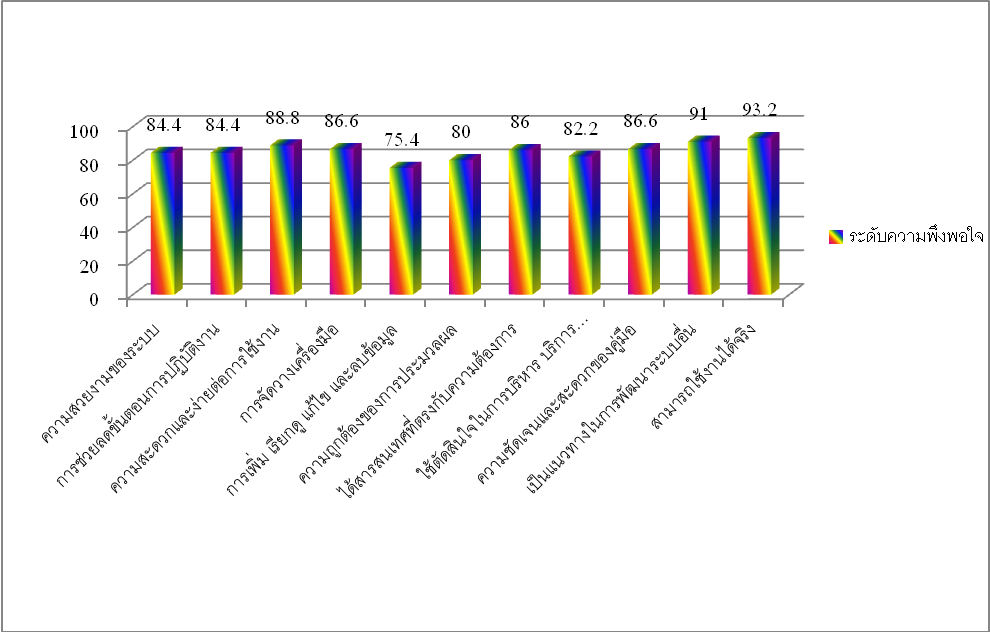 วิเคราะห์ว่าการเปลี่ยนแปลงนี้แก้ปัญหาที่เป็นจุดเริ่มต้นได้เพียงใดเพิ่มประสิทธิภาพในการจัดเก็บข้อมูลและการนำมาใช้ประโยชน์ในการวางแผน ติดตามการรักษาของทีมผู้ให้บริการอำนวยความสะดวกในการเข้าถึงข้อมูลและการนำข้อมูลมาใช้ประโยชน์มากขึ้น สามารถเข้าถึงได้ทุกที่ที่มี internet โดยมีระบบป้องกันความปลอดภัยในการใช้งานคือกำหนด user name และpassword  ให้เฉพาะทีมผู้ให้บริการในการเข้าถึงข้อมูลเท่านั้นลดการใช้กระดาษ12.บทเรียนที่ได้รับ: การปรับเปลี่ยนจากระบบเดิมเป็นแบบใหม่ต้องใช้ระยะเวลาในการปรับตัว ต้องมีการประชุมพูดคุยปรึกษาหารือเพื่อวางแผนหรือปรับรูปแบบ   การยอมรับในข้อตกลง และความร่วมมือของทีมผู้ให้บริการเป็นสิ่งสำคัญในการดำเนินงานให้ประสบผลสำเร็จ13.ภาพประกอบ (บางส่วนจากโปรแกรม)หน้าจอหน้าแรก login เข้าสู่ระบบ ผ่าน URL  http://ped-infect.kku.ac.th/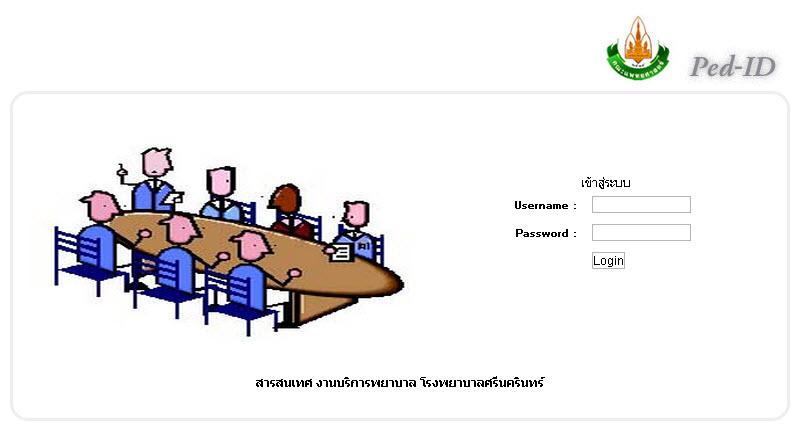 หน้าหลัก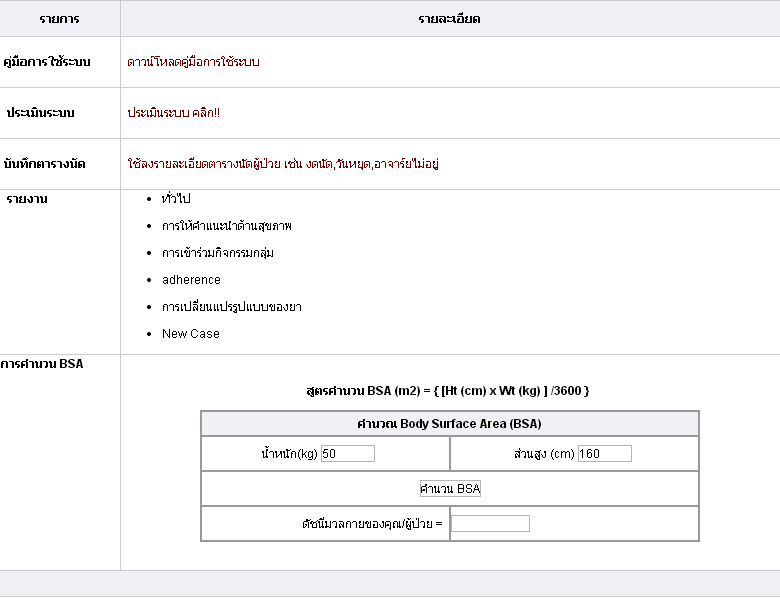 หน้าเพิ่มข้อมูลผู้ป่วยเฉพาะราย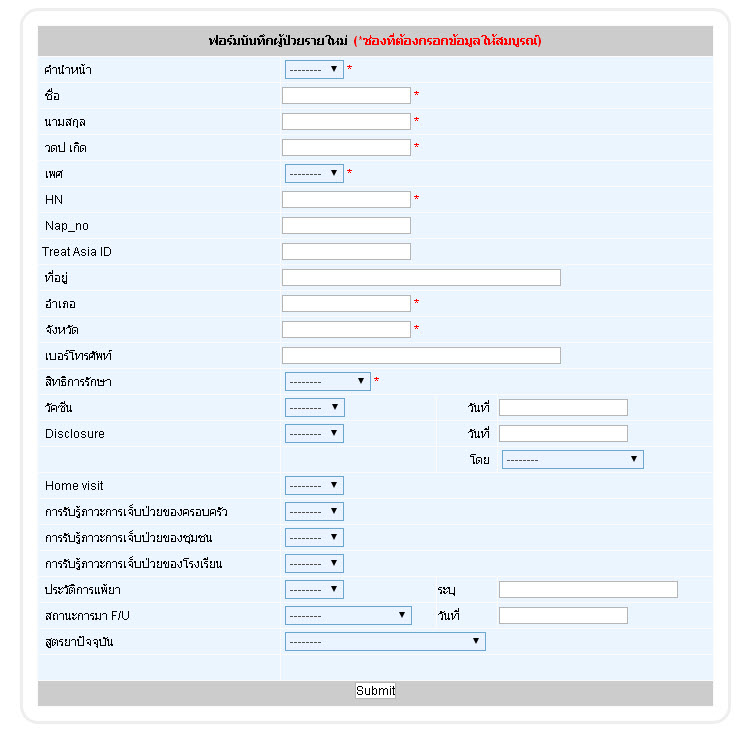 หน้า conference ตามวันที่นัดผู้ป่วย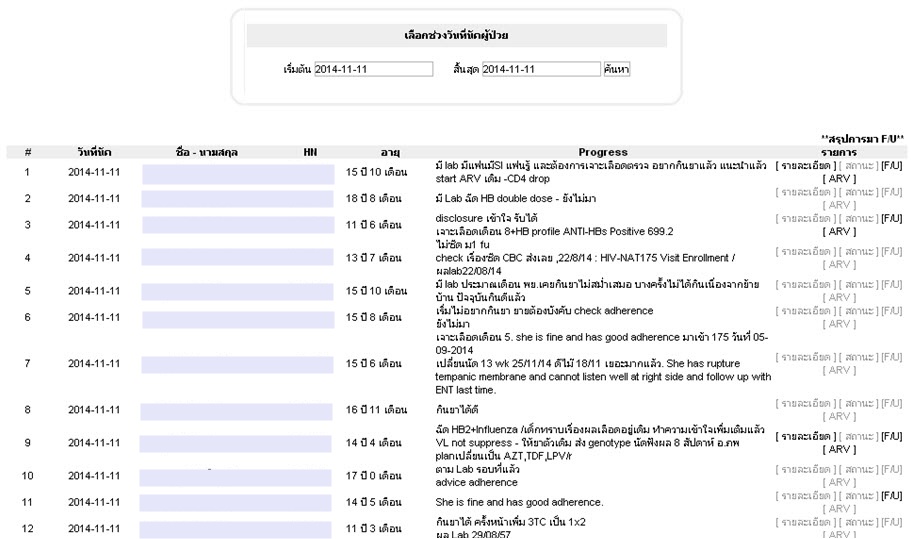 หน้าแสดงข้อมูลการมาติดตามการรักษารายบุคคล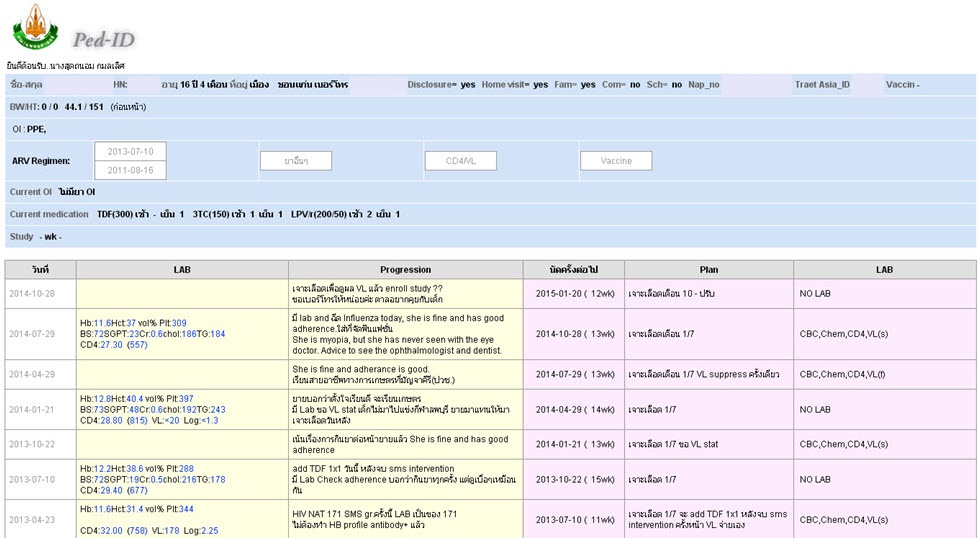 หน้าบันทึกยาต้านไวรัสของผู้ป่วยแต่ละราย 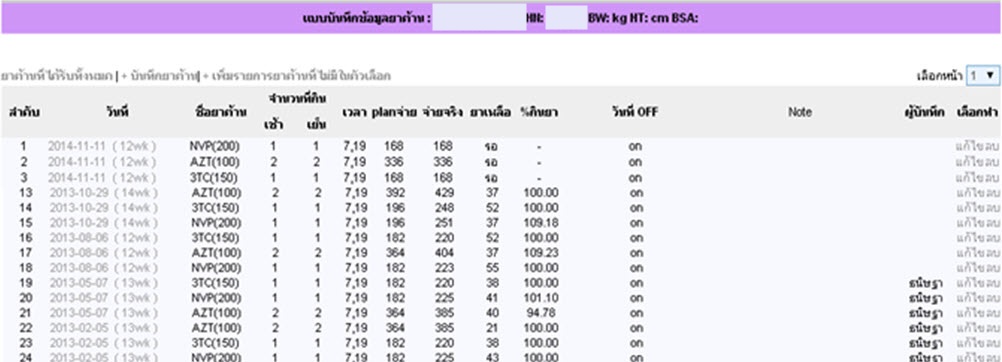 หน้าบันทึกการมาติดตามการรักษาในแต่ละ visit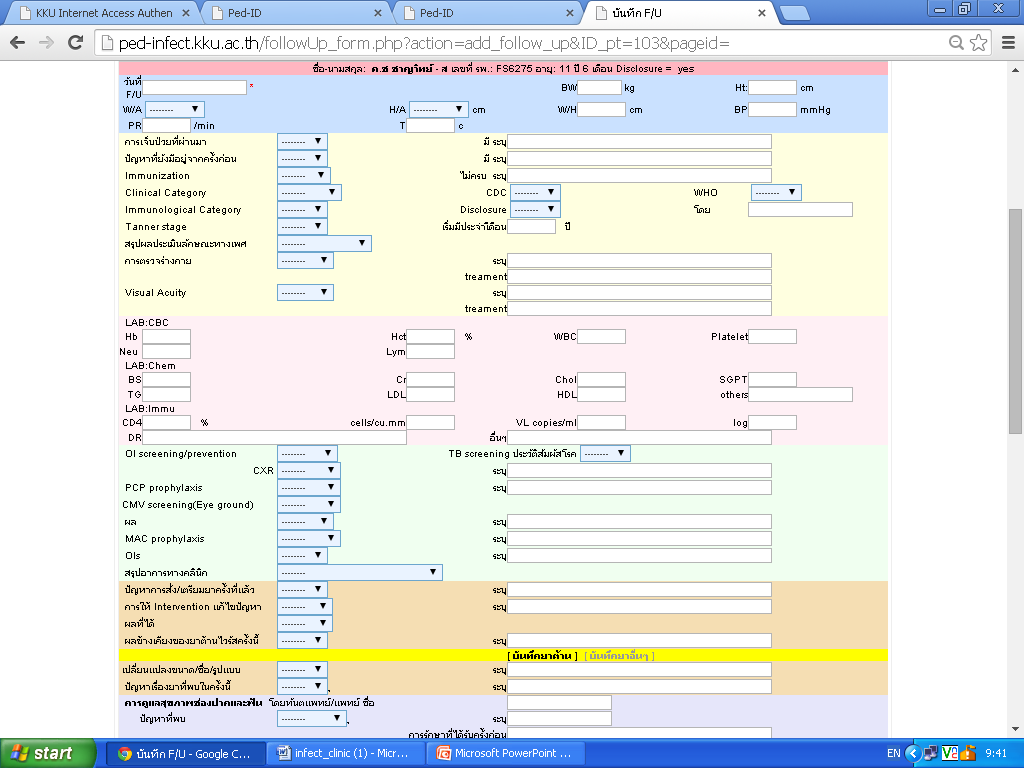 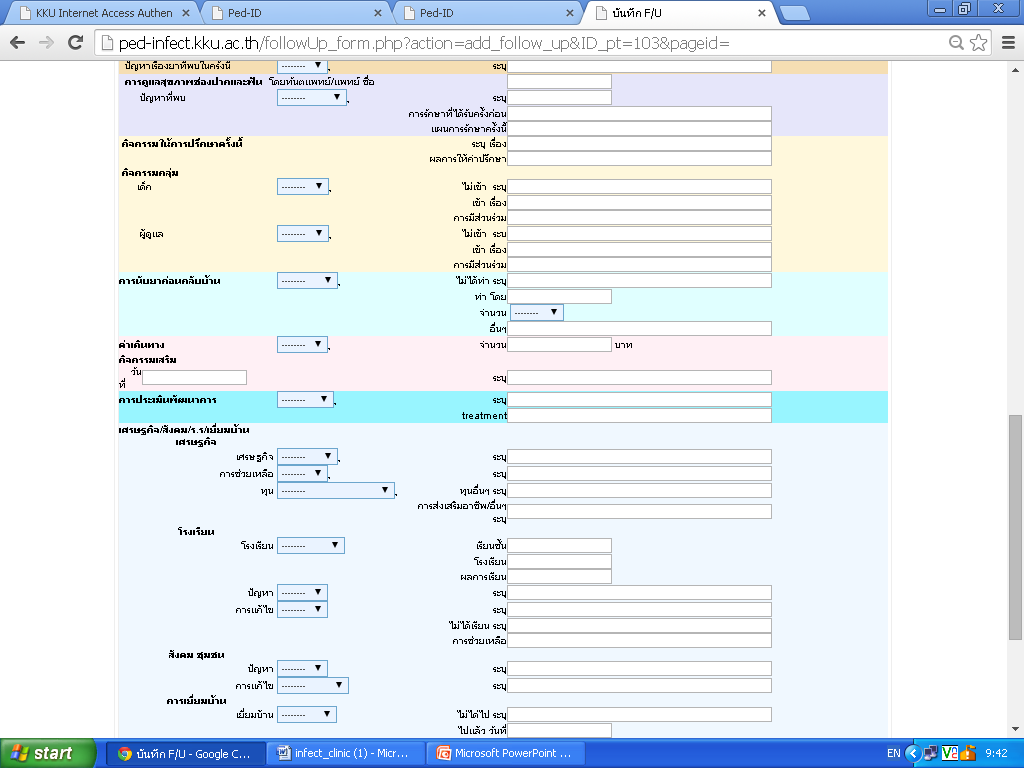 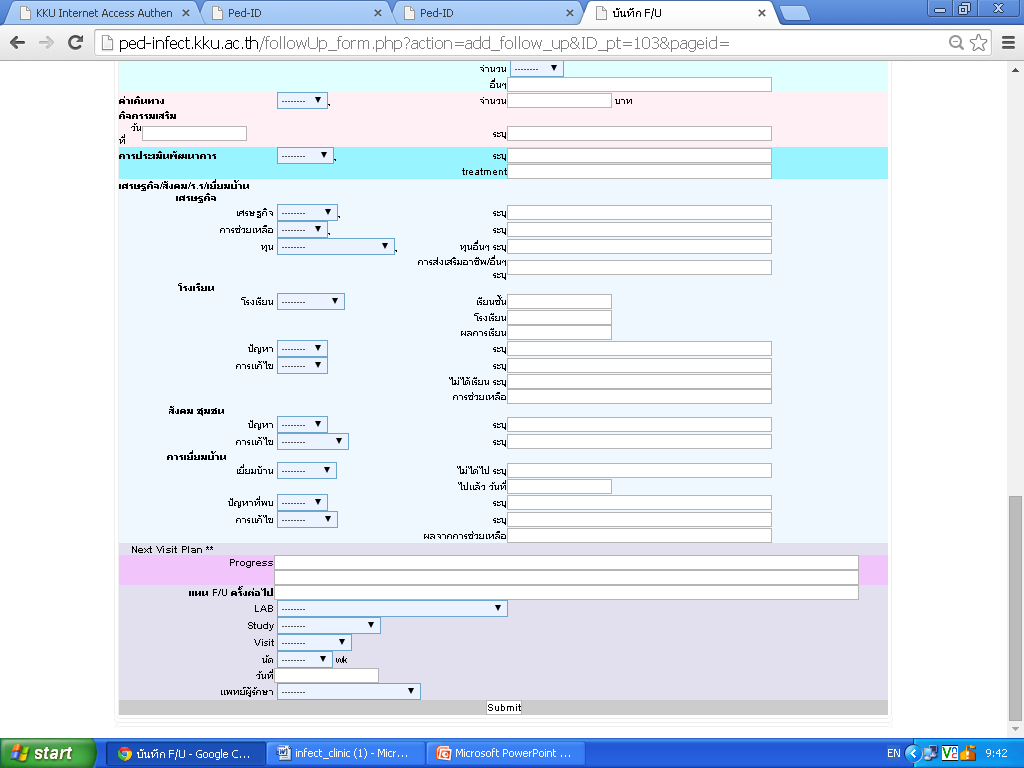 ตัวอย่างหน้าแสดงรายงาน 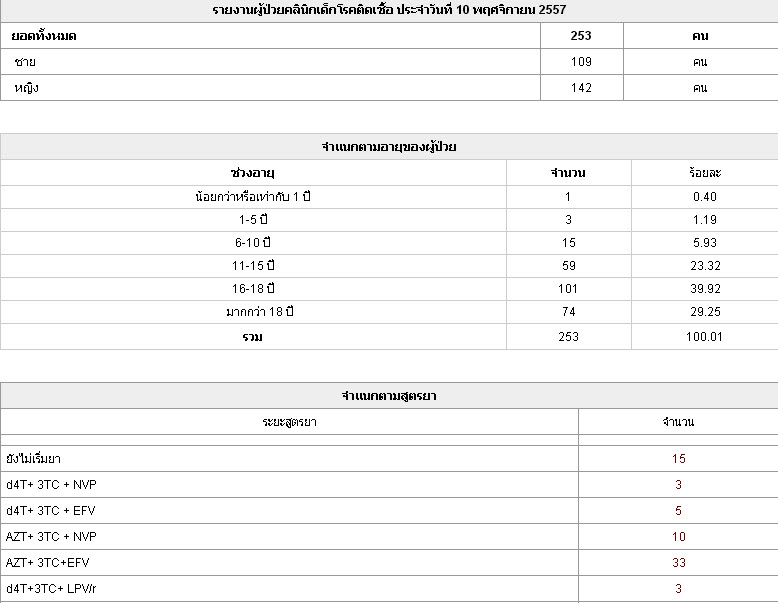 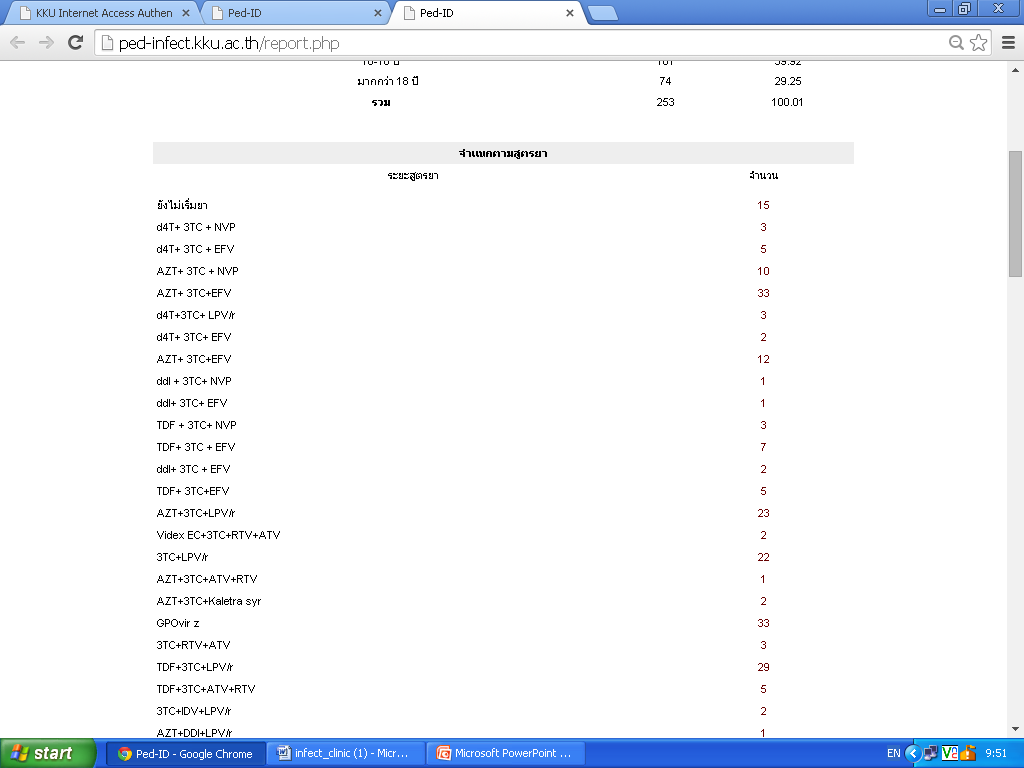 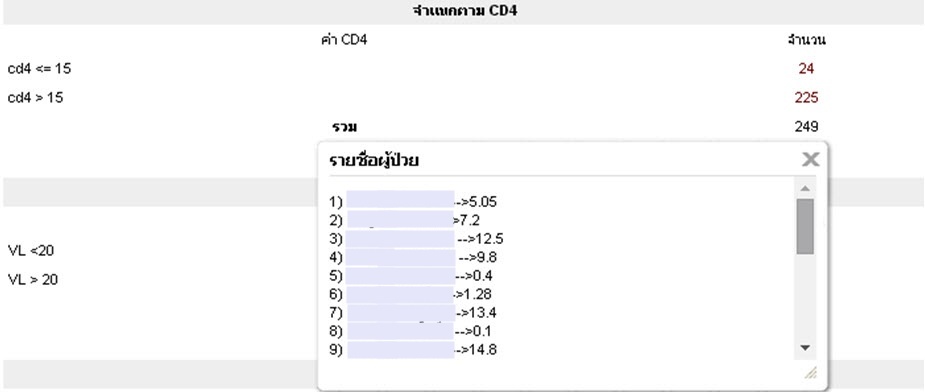 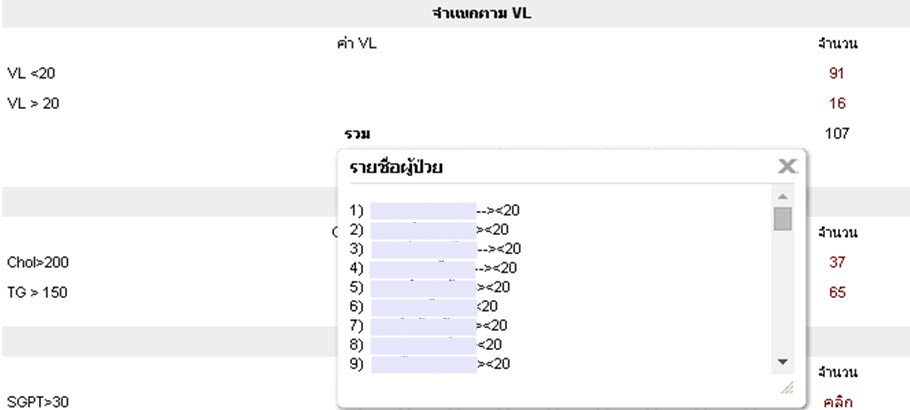 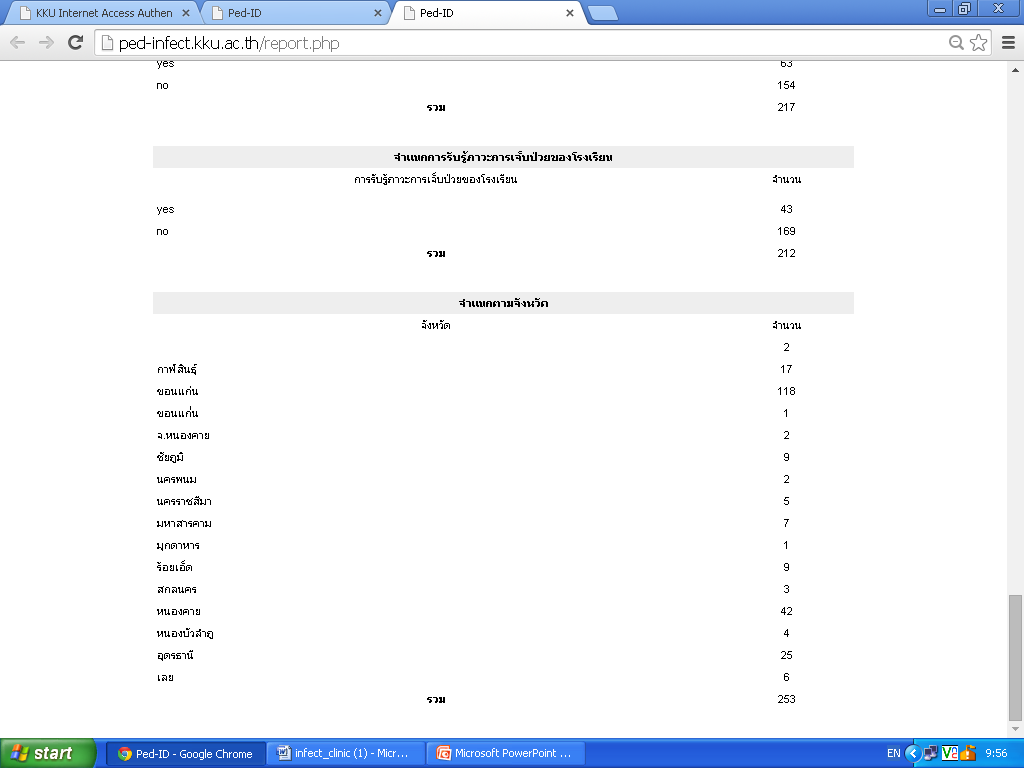 14.การติดต่อกับทีมงาน: นางสุดถนอม   กมลเลิศ พยาบาลชำนาญการพิเศษ งานบริการพยาบาล                                                โรงพยาบาลศรีนครินทร์ คณะแพทยศาสตร์  มหาวิทยาลัยขอนแก่น                                เบอร์โทร.ติดต่อ 043 363082-4  มือถือ  082 7400117   e-mail : ksudthanom@kku.ac.th